Verbindliche Anmeldung zu der entgeltlichen Ausleihe von Lernmitteln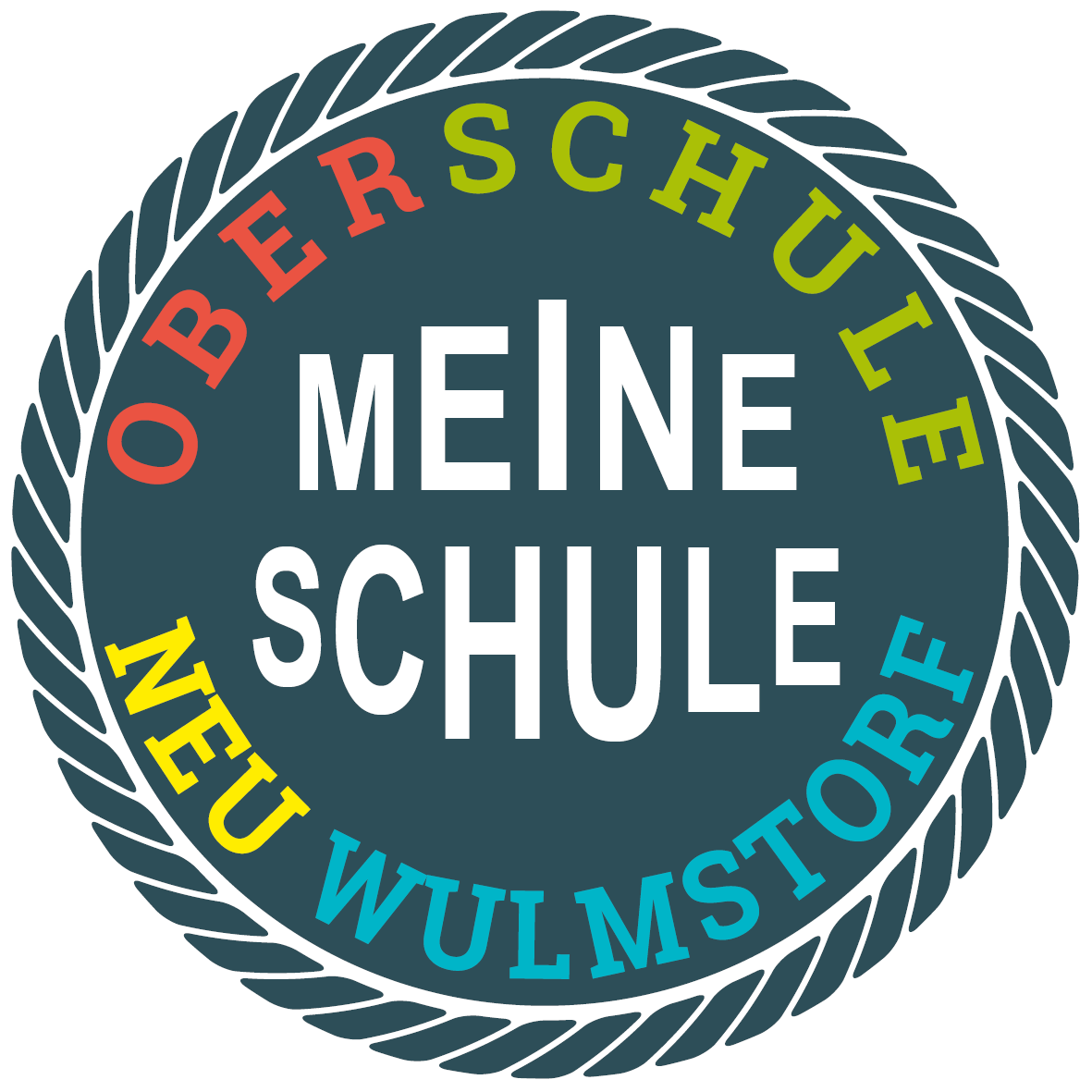 zum Schuljahr 2023/2024 an der OBS Neu Wulmstorf.Als Erziehungsberechtigte oder Erziehungsberechtigter der Schülerin oder des Schülersmelde ich mein Kind verbindlich zur entgeltlichen Ausleihe von Lernmitteln im Schuljahr 2023/2024 an.Die nachfolgenden Bedingungen sind Bestandteil des Vertrages:Der Leihvertrag kommt mit der fristgerechten Zahlung des Entgelts zustande.Das Entgelt muss bis zum 02.05.2023 entrichtet werden. – Es wird keine gesonderte Rechnung erstellt – Zahlungshinweis entnehmen Sie bitte der Lernmittelliste. Wer die Zahlungsfrist nicht einhält, entscheidet sich damit, alle Lernmittel rechtzeitig auf eigene Kosten zu beschaffen.Im Schuljahr 2023/2024 beträgt das Entgelt 50,00 € (Ermäßigt 80% = 40,00 €)Die über das Ausleihverfahren angebotenen Lernmittel werden von der Schule an die Schüler und Schülerinnen gegen Empfangsbestätigung ausgehändigt. Nach Erhalt der Lernmittel sind diese auf Vorschäden zu überprüfen. Falls Vorschäden festgestellt werden, müssen diese auf dem Leihschein vermerkt werden.Die Erziehungsberichtigten sind dafür verantwortlich, dass die ausgeliehenen Lernmittel pfleglich behandelt und zu dem von der Schule festgesetzten Zeitpunkt in einem unbeschädigten Zustand zurückgegeben werden. Falls die Lernmittel beschädigt oder nicht fristgerecht zurückgegeben werden, so dass eine weitere Ausleihe nicht möglich ist, sind die Erziehungsberechtigten zum Ersatz des Schadens in Höhe des Zeitwertes der jeweiligen Lernmittel verpflichtet.Die Anmeldung zur entgeltlichen Ausleihe von Lernmitteln bitte bis zum 22.03.2023 an die Klassenlehrkräfte zurückgeben.Bitte ankreuzen:Vollzahler80%-Zahler: Ich bin erziehungsberechtigt für drei schulpflichtige Kinder und beantrage eine Ermäßigung des Entgelts für die Ausleihe. Der Nachweis ist für zwei Geschwister zu erbringen, die im Schuljahr 2023/2024 schulpflichtig sind:Nullzahler:											          Empfängerinnen oder Empfänger von Leistungen nach dem Sozialgesetzbuch (SGB) II (Grundsicherung für Arbeit Suchende), dem SGB VIII - Schülerinnen und Schüler, denen Hilfe zur Erziehung mit Unterbringung außerhalb des Elternhauses gewährt wird (im Wesentlichen Heim- und Pflegekinder) -, dem SGB XII (Sozialhilfe), dem Asylbewerberleistungsgesetz, nach § 6 a Bundeskindergeldgesetz (Kinderzuschlag) oder dem Wohngeldgesetz (WoGG) nur in den Fällen, wenn durch Wohngeld die Hilfebedürftigkeit im Sinne des § 9 SGB II oder des § 19 Abs. 1 und 2 SGB XII vermieden oder beseitigt wird (siehe § 7 Abs. 1 Satz 3 Nr. 2 WoGG), sind im Schuljahr 2023/2024 von der Zahlung des Entgelts für die Ausleihe befreit. Ihre Berechtigung ist durch Vorlage des Leistungsbescheides oder durch Bescheinigung des Leistungsträgers nachzuweisen.Keine Teilnahme:Ich nehme nicht am Ausleihverfahren teil._______________________________		______________________________Ort, Datum						UnterschriftName:derzeitige KlasseNamen der GeschwisterName/Stempel der Schule